ПЛАН И РАСПОРЕД ПРЕДАВАЊА П1, П2, ...., П15 – Предавање прво, Предавање друго, ..., Предавање петнаесто, Ч – ЧасоваНАПОМЕНА: Тематски садржаји који се не реализују у предвиђеном распореду, реализоваће се у 16. седмици. ПЛАН И РАСПОРЕД ВЈЕЖБИ                                                                                                                                                                 ПРЕДМЕТНИ  НАСТАВНИЦИ                                                                                                                                                   Доц. др Милан Гужвица, Доц. др Дарко Паспаљ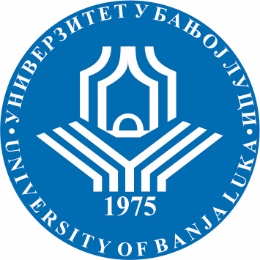 УНИВЕРЗИТЕТ У БАЊОЈ ЛУЦИФАКУЛТЕТ БЕЗБЈЕДНОСНИХ НАУКАБезбједност и криминалистикаШколска годинаПредметШифра предметаСтудијски програмЦиклус студијаГодина студијаСеместарБрој студенатаБрој група за вјежбе2018/2019.Специјално физичко образовање IОБК16СФО1Безбједност и криминалистикапрвидругаIV803СедмицаПредавањеТематска јединицаДанДатумВријемеМјесто одржавањаЧНаставникIТп1Пп1Пп2Шта је Специјално физичко образовање                                       ТЕХНИКА СТАВОВА И КРЕТАЊАБиомеханика и кинематика основних ставова и кретања            ТЕХНИКЕ ПАДОВАБиомеханика и кинематика основних падова (напријед, назад и у страну)                                                                                               ПонедјељакПонедјељакСриједа25.02.2019.25.02.2019.27.02.2019.08,15 – 09,0011,30 – 16,0011,30 – 16,00Учионица 130Кабинет 27 ФФВиСКабинет 27 ФФВиС5Доц. др Дарко ПаспаљДоц. др Милан ГужвицаДоц. др Дарко ПаспаљIIТп2Пп3Пп4Предмет, циљеви и задаци Специјалног физичког образовања   ТЕХНИКЕ ПАДОВАБиомеханика и кинематика основних падова (напријед, назад и у страну)  ТЕХНИКА БЛОКИРАЊАБиомеханика и кинематика основних блокова рукама (горњи уздижући, доњи спуштајући, средњи спољашњи и средњи унутрашњи блок)                                                                               ПонедјељакПонедјељакСриједа04.03.2019.04.03.2019.06.03.2019..08,15 -09,0011,30 – 16,0011,30 – 16,00Учионица 130Кабинет 27 ФФВиСКабинет 27 ФФВиС5Доц. Др Милан ГужвицаДоц. др Дарко ПаспаљДоц. др Милан ГужвицаIIIТп3Пп5Способности релевантне за за ефикасну реализацију програма из Специјалног физичког образовањаЗАХВАТИ КОНТРОЛЕБиомеханика и кинематика основних захвата држања, гуишења и полуга.                                                                                              ПонедјељакПонедјељак11.03.2019.11.03.2019.08,15 – 09.0011,30 – 16,00Учионица 130Кабинет 27 ФФВиС3Доц. др Дарко ПаспаљДоц. др Дарко ПаспаљIVТп 4Пп6Пп7Техника у Специјалном физичком образовањуТЕХНИКЕ БАЦАЊАБиомеханика и кинематикатехника чишћења  прекоједне и обје ноге                        (у мјесту и кретању)ТЕХНИКЕ  УДАРАЦА  РУКОМБиомеханика и кинематика основних удараца челом песнице (из мјеста и кретања)ПонедјељакПонедјељакСриједа18.03.2019.18.03.2019.20.03.2019.08,15 – 09,0011,30 – 16,0011,30 – 16,00Учионица 130Кабинет 27 ФФВиСКабинет 27 ФФВиС5Доц. Др Милан ГужвицаДоц. др Дарко ПаспаљДоц. др Милан ГужвицаVТп5Пп8Карактеристике обуке                                                                       ТЕХНИКЕ БАЦАЊАБиомеханика и кинематика техника бацања блокирањем истурене нападачеве ноге        (у мјесту и кретању)ПонедјељакПонедјељак25.03.2019.25.03.2019.08,15 -09,0011,30 – 16,00Учионица 130Кабинет 27 ФФВиС3Доц. др Дарко ПаспаљДоц. др Дарко ПаспаљVIТп6Пп9Пп10Карактеристике покрета, кретања и покретљивости                    ТЕХНИКЕ  УДАРАЦА РУКОМБиомеханика и кинематикаосновних удараца челом песнице (из мјеста и кретања)ТЕХНИКЕ БАЦАЊАБиомеханика и кинематика основних техника бацања избијањем (у мјесту и кретању)ПонедјељакПонедјељакСриједа01.04.2019.01.04.2019.03.04.2019..08,15 – 09,0011,30 -16,0011,30 – 16,00Учионица 130Кабинет 27 ФФВиСКабинет 27 ФФВиС5Доц. Др Милан ГужвицаДоц. др Милан ГужвицаДоц. др Дарко ПаспаљVIIТп6Пп11Провјера Мишићи и зглобови у функцији кретних структура                    ТЕХНИКЕ  УДАРАЦА РУКОМ Биомеханика и кинематика основних удараца лактом (из мјеста и кретања)                                                                                             КОЛОКВИЈУМ 1                                                                            ПонедјељакПонедјељакСриједа08.04.2019.08.04.2019.10.04.2019.08,15 – 09,0011,30 – 16,0011,30 – 16,00Учионица 130Кабинет 27 ФФВиСКабинет 27 ФФВиС5Доц. др Дарко ПаспаљДоц. др Милан ГужвицаДоц. др Дарко ПаспаљVIIIТп8Пп12Пп13Моторичко учење и ствараље моторичких програма                   ТЕХНИКЕ БАЦАЊАБиомеханика и кинематика основних техника бацања избијањем (у мјесту и кретању)                                                                         ТЕХНИКЕ  УДАРАЦА РУКОМ  Комбинација удараца рукама  (у мјесту и кретању)                    ПонедјељакПонедјељакСриједа15.04.2019.15.04.2019.17.04.2019.08,15 – 09,0011,30 – 16,0011,30 – 16,00Учионица 130Кабинет 27 ФФВиСКабинет 27 ФФВиС5Доц. Др Милан ГужвицаДоц. др Дарко ПаспаљДоц. др Милан ГужвицаIXТп9 Пп14Врсте моторичких програма     ТЕХНИКЕ БАЦАЊАБиомеханика и кинематика основних техника бацања обухватом око појаса, око врата, око надлактице и око ногу  (у мјесту и кретању)ПонедјељакПонедјељак22.04.2019.22.04.2019..08,15 – 09,0011,30 – 16,00Учионица 130Кабинет 27 ФФВиС3Доц. др Дарко ПаспаљДоц. др Дарко ПаспаљXТп10Пп15Пп16- Како се изводе моторички програми у Специјалном физичком образовањуТЕХНИКЕ УДАРАЦА НОГОМБиомеханика и кинематика удараца ногом право напријед и право назадТЕХНИКЕ БАЦАЊАКомбинације техника бацања (у мјесту и кретању)                     ПонедјељакПонедјељакСриједа29.04.2019.29.04.2019.01.05.2019.08,15 – 09,0011,30 – 16,0011,30 – 16,00Учионица 130Кабинет 27 ФФВиСКабинет 27 ФФВиС5Доц. Др Милан ГужвицаДоц. др Милан ГужвицаДоц. др Дарко ПаспаљXIТп11Пп17Пп18Кинематика и динамика извођења моторичких програма            ТЕХНИКЕ ПОЛУГАБиомеханика и кинематика техника полуга на прстима  и на шаци (сприједа са стране и са леђа)ТЕХНИКЕ УДАРАЦА НОГОМБиомеханика и кинематика удараца ногом полукружно наприједПонедјељакПонедјељакСриједа06.05.2019.06.05.2019.08.05.2019..08,15 – 09,0011,30 – 16,0011,30 – 16,00Учионица 130Кабинет 27 ФФВиСКабинет 27 ФФВиС5Доц. др Дарко ПаспаљДоц. др Милан ГужвицаДоц. др Дарко ПаспаљXIIТп12Пп19Пп20Моторичка реакција и врсте моторичких реакција ТЕХНИКЕ УДАРАЦА НОГОМКомбинација удараца ногама (у мјесту и кретању)ТЕХНИКЕ ПОЛУГАБиомеханика и кинематика основних полуга на лакту прекомјерним опружањем (сприједа, са стране и са леђа)Биомеханика и кинематика основних полуга на рамену – кључ на лакту (сприједа и с леђа)ПонедјељакПонедјељакСриједа13.05.2019.13.05.2019.15.05.2019.08,15 – 09,0011,30 – 16,0011,30 – 16,00Учионица 130Кабинет 27 ФФВиСКабинет 27 ФФВиС5Доц. Др Милан ГужвицаДоц. др Милан ГужвицаДоц. др Дарко ПаспаљXIIIТп13Пп21Одбрана и врсте одбрана                                                                   ТЕХНИКЕ ПОЛУГАБиомеханика и кинематика основних полуга на вратном и лумбалном дијелу кичменог стубаПонедјељакПонедјељак20.05.2019.20.05.2019.08,15 – 09,0011,30 -16,00Учионица 130Кабинет 27 ФФВиС3Доц. др Дарко ПаспаљДоц. др Дарко ПаспаљXIVТп14ПровјераПп22Напад и врсте напада                                                                        КОЛОКВИЈУМ 2ТЕХНИКЕ УДАРАЦА НОГОМКомбинација удараца ногама  и рукама (у мјесту и кретању)ПонедјељакПонедјељакСриједа27.05.2019.27.05.2019.29.05.2019..08,15 – 09,0011,30 – 16,0011,30 – 16,00Учионица 130Кабинет 27Кабинет 27 ФФВиС5Доц. Др Милан ГужвицаДоц. др Милан ГужвицаДоц. др Милан ГужвицаXVТп15Пп23Планирање и програмирање нападаТЕХНИКЕ ПОЛУГАБиомеханика и кинематика основних полуга на кољену прекомјерним савијањем и опружањем.ПонедјељакПонедјељак03.06.2019.03.06.2019..08,15 -09,0011,30 – 16,00Учионица 130Кабинет 27 ФФВиС3Доц. др Дарко ПаспаљДоц. др Дарко ПаспаљСедмицаВјежбеТематска јединицаДанДатумВријемеМјесто одржавањаЧНаставникIВ1ТЕХНИКА СТАВОВА И КРЕТАЊАБиомеханика и кинематика основних ставова и кретањаПетак01.03.2019.11,30 – 16,00Кабинет 27 ФФВиС2Доц. др Милан ГужвицаIIВ2 ТЕХНИКЕ ПАДОВАБиомеханика и кинематика основних падова (напријед, назад и у страну)Петак08.03.2019.11,30 – 16,00Кабинет 27 ФФВиС2Доц. др Дарко ПаспаљIIIВ3В4 ТЕХНИКА БЛОКИРАЊА                                                              Биомеханика и кинематика основних блокова рукама (горњи уздижући, доњи спуштајући, средњи спољашњи и средњи унутрашњи блок)                                                                             ЗАХВАТИ КОНТРОЛЕ   Биомеханика и кинематика основних захвата држања, гуишења и полуга СриједаПетак.13.03.2019.15.03.2019.11,30 – 16,0011,30 – 16,00Кабинет 27 ФФВиСКабинет 27 ФФВиС4Доц. др Милан ГужвицаДоц. др Дарко ПаспаљIVВ5 ТЕХНИКЕ БАЦАЊА                                                                  Биомеханика и кинематика техника чишћења  преко једне и обје ноге  (у мјесту и кретању)Петак22.03.2019.11,30 – 16,00Кабинет 27 ФФВиС2Доц. др Дарко ПаспаљVВ6В7ТЕХНИКЕ  УДАРАЦА РУКОМБиомеханика и кинематика основних удараца челом песнице (из мјеста и кретања) (из мјеста и кретања)ТЕХНИКЕ БАЦАЊАБиомеханика и кинематика техника бацања блокирањем истурене нападачеве ноге (у мјесту и кретању)СриједаПетак27.03.2019.29.03.2013.11,30 – 16,0011,30 -16,00Кабинет 27 ФФВиСКабинет 27 ФФВиС4Доц. др Милан ГужвицаДоц. др Дарко ПаспаљVIВ8ТЕХНИКЕ  УДАРАЦА РУКОМБиомеханика и кинематика основних удараца челом песнице (из мјеста и кретања) (из мјеста и кретања)Петак05.04.2019.11,30 – 16,00Кабинет 27 ФФВиС2Доц. Др Милан ГужвицаVIIВ9ТЕХНИКЕ  УДАРАЦА РУКОМ Биомеханика и кинематика основних удараца лактом (из мјеста и кретања                                                                            Петак12.04.2019.11,30 – 16,00Кабинет 27 ФФВиС2Доц. др Милан ГужвицаVIIIВ10ТЕХНИКЕ БАЦАЊАБиомеханика и кинематика основних техника бацања избијањем  (у мјесту и кретању)Петак19.04.2019.11,30 – 16,00Кабинет 27 ФФВиС2Доц. др Дарко ПаспаљIXВ11В12ТЕХНИКЕ  УДАРАЦА РУКОМКомбинација удараца рукама   (у мјесту и кретању)                   ТЕХНИКЕ БАЦАЊАБиомеханика и кинематика основних техника бацања обухватом око појаса, око врата,око надлактице и око ногу  (у мјесту и  кретању)СриједаПетак24.04.2019.26.04.2019.11,30 – 16,0011,30 -16,00Кабинет 27 ФФВиСКабинет 27 ФФВиС4Доц. др Милан ГужвицаДоц. др Дарко ПаспаљXВ13ТЕХНИКЕ УДАРАЦА НОГОМБиомеханика и кинематика удараца ногом право напријед и право назад   (у мјесту и кретању)Петак03.05.2019.11,30 – 16,00Кабинет 27 ФФВиС2Доц. Др Милан ГужвицаXIВ14ТЕХНИКЕ ПОЛУГАБиомеханика и кинематика техника полуга на прстима  и шаци (сприједа са стране и са леђа)Петак10.05.2019.11,30 – 16,00Кабинет 27 ФФВиС2Доц. др Дарко ПаспаљXIIВ15ТЕХНИКЕ УДАРАЦА НОГОМ   Биомеханика и кинематика ударца ногом полукружно наприједПетак17.05.2019.11,30 – 16,00Кабинет 27 ФФВиС2Доц. Др Милан ГужвицаXIIIВ16В17ТЕХНИКЕ ПОЛУГАБиомеханика и кинематика основних полуга на лакту  и на рамену (сприједа и са леђа)ТЕХНИКЕ УДАРАЦА НОГОМКомбинација удараца ногама (у мјесту и кретању)СриједаПетак22.05.2019.24.05.2019.11,30 – 16,0011,30 – 16,00Кабинет 27 ФФВиСКабинет 27 ФФВиС4Доц. др Дарко ПаспаљДоц. др Милан ГужвицаXIVВ18ТЕХНИКЕ ПОЛУГАБиомеханика и кинематика основних полуга на вратном и лумбалном дијелу кичменог стубаПетак31.05.2019.11,30 – 16,00Кабинет 27 ФФВиС2Доц. др Дарко ПаспаљXVВ19В20ТЕХНИКЕ УДАРАЦА НОГОМКомбинација удараца ногама   (у мјесту и кретању)                     ТЕХНИКЕ ПОЛУГА Биомеханика и кинематика основних полуга на кољену прекомјерним савијањем и опружањем.СриједаПетак05.06.2019.08.06.2019.11,30 – 16,0011,30 – 16,00Кабинет 27 ФФВиСКабинет 27 ФФВиС4Доц. др Милан ГужвицаДоц. др Дарко Паспаљ